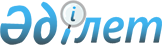 О внесении изменений в постановления Правительства Республики Казахстан от 6 февраля 2004 года N 149 и от 23 ноября 2004 года N 1229Постановление Правительства Республики Казахстан от 24 декабря 2004 года N 1375

      Правительство Республики Казахстан  ПОСТАНОВЛЯЕТ : 

      1. Внести в некоторые решения Правительства Республики Казахстан следующие изменения: 

      1)  (утратил силу - постановлением Правительства РК от 5 декабря 2005 года N  1197 ) ; 

      2) в  постановлении  Правительства Республики Казахстан от 23 ноября 2004 года N 1229 "О выделении средств из резерва Правительства Республики Казахстан": 

      в пункте 1 слова "1000000000 (один миллиард)" заменить словами "2000000000 (два миллиарда)". 

      2. Настоящее постановление вступает в силу со дня подписания. 

         Премьер-Министр 

      Республики Казахстан 
					© 2012. РГП на ПХВ «Институт законодательства и правовой информации Республики Казахстан» Министерства юстиции Республики Казахстан
				